What   Should  I Bring to CAMP ??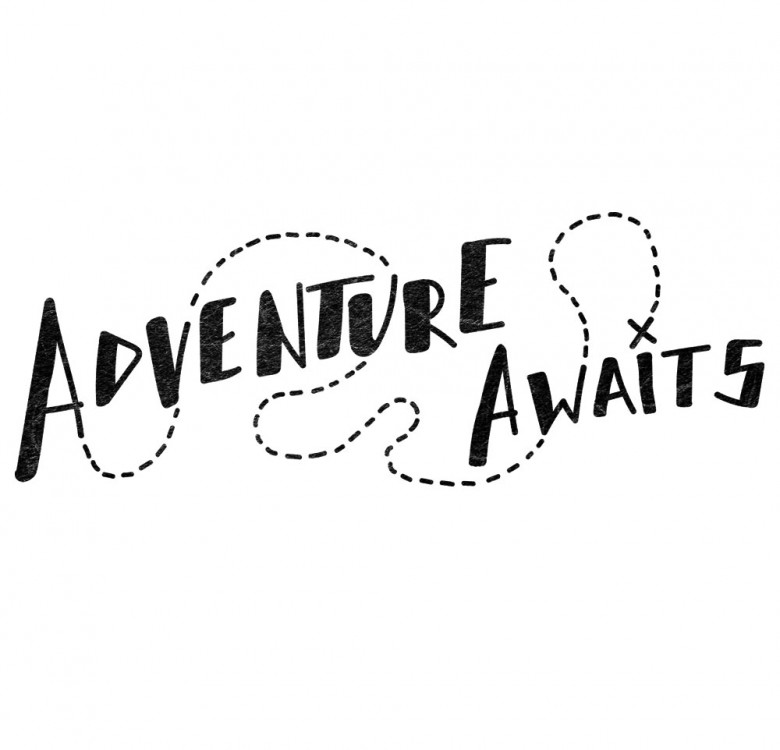 Personal Items:  - bedding:  sleeping bag/bedroll/twin size sheets, and pillow  - soap  - toothpaste, toothbrush, mouth wash  - deodorant- grooming must-haves  - Q-tips  - towel, wash cloth  (Best to bring extra!)- Beach Towel for water activities. If ya want… rubber ducky, AXE body spray, etc. What to Wear:  ** Weather appropriate clothing **  NO short, shorts, or halter tops- extra clothes to get dirty - JUST in case!  - swimwear: if participating in water rec.        *Ladies, one-piece swimsuits. Cover-up must be worn over two-piece.       *Guys, swim SHORTS.  - pj’s  - extra socks and under garments  - flip flops, comfortable tennis shoes  - hat, sunglasses Anything Else?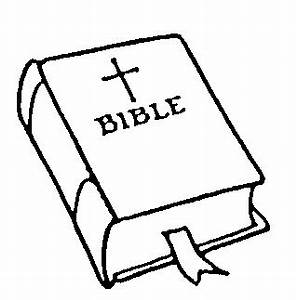  ** Bible **  - notebook/journal, pen, worship materials-  camera  - ear plugs (in case your neighbor snores)  - nose plugs (for waterfront activities is encouraged) - seasonal jacket  - sunscreen, bug spray  - money (for gift shop or concession stand)  If ya need ‘em… teddy bear or G.I. Joes! Discouraged  - cell phones (cell phones will be held for safe keeping by the counselors and returned once a day for phone calls home)) - expensive personal belongings - iPod/MP3 player